Siddhesh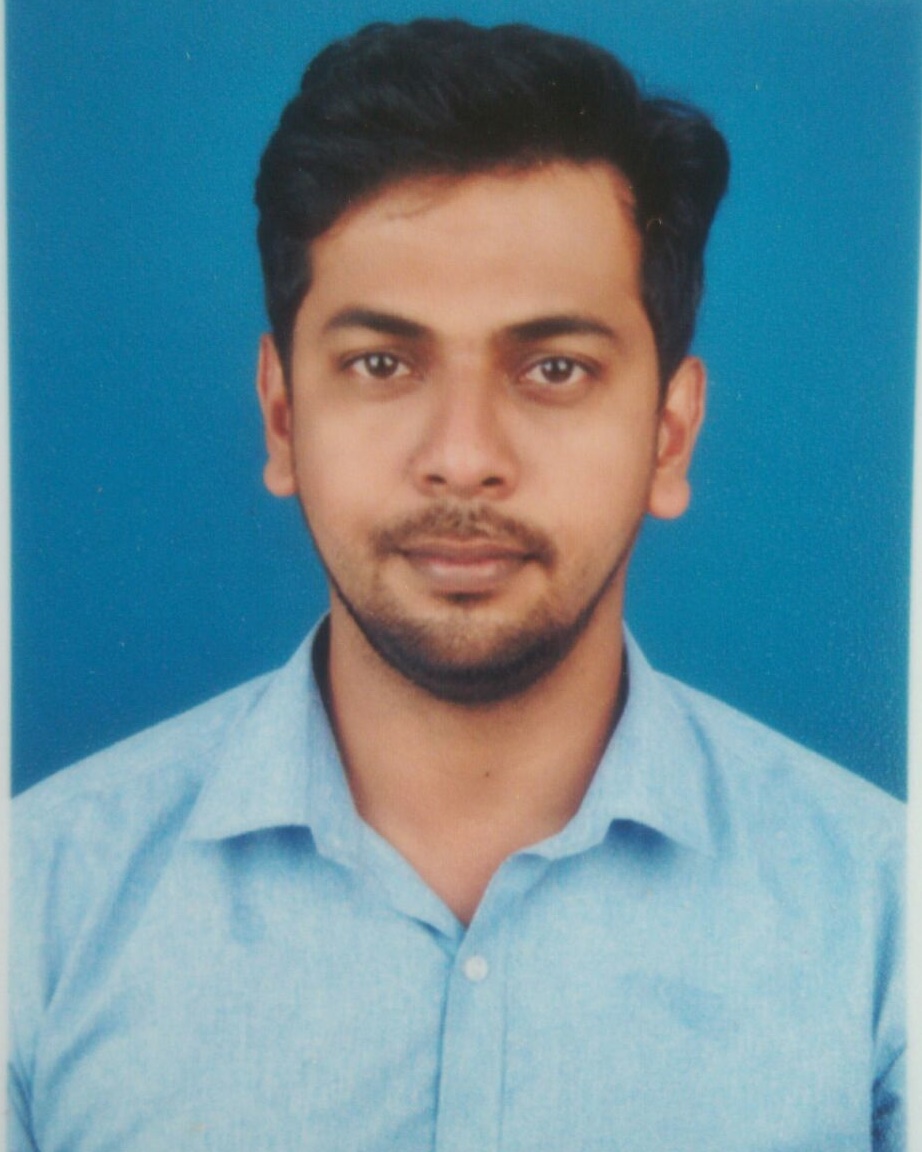 MSc. Botany				Goa UniversityEmail:  siddhesh.343820@2freemail.com 	C/o-Mobile:  +971-501685421	Objective:Seeking a challenging position to be a significant contributor to the organization to apply my skills and abilities & be innovative for my Career GrowthJob Description:3+ years of experience in phytoplankton identification.Proficient in basic lab techniques.Good experience in working with Flow cytometer on picophytoplankton.Good working knowledge of different types of microscopes.Job Profile:Phytoplankton and Picophytoplankton culture and collection of Biological samples –Cruise sampling along cochin- Lakshadweep track.Daily sampling of estuarine and coastal water for phytoplankton collection.Identification of phytoplankton, chlorophyll estimation and isolation and maintenance of Cyanobacteria cultures.Standard Microbiology Lab procedures -Well versed in standard protocols for sterilization, autoclaving, disinfection, staining, plating etc. Culturing micro-organisms from various sources.Data storage and processing –Digitization of analyzed data with graphs and software’sMicrosoft Excel, Microsoft PowerPoint…etc.Instrumentations –Flow cytometer- FACS Aria II and FACS Verse.Microscope – Epifluorescences, Inverted, Compound.FlowCam system (Fluid Imaging Technologies Inc.).SATLANTIC FIReFluorometer System (Serial No. 03 S).Fluorometer (TURNER designs).Extraction of pigment samples for HPLC data.Work Experience / Projects Handled:Project Assistant at National Institute of OceanographyFrom - 1st September 2013 to 30th November 2016Recruited under XBT project GAP-2800. Titled - “Observed trends in near surface layer salinity, temperature, depth  in Indian waters” (Kochi- Lakshadweep)Collection and analysis of biological samples.Recruited under BAMPI PROJECT GAP 2429, Titled – “Ballast Water ManagementProgramme “. (Major ports of India).Collection and analysis of biological samples collected.Project Assistant at Goa College of Home ScienceFrom - 1st April2012 to20th August 2013Recruited under DSTE Project. Titled - “Documentation, Study and utilization of local plants for natural dyeing ” (North-Goa)Collection of natural dye yielding sources.Extraction of natural dye and dyeing different type of fabric using standard protocols.Qualification:ComputerSkills:Six month computer programming with MS office, Internet, and basic computing skillsHobbies:Reading books, traveling.Personal profile:Date of Birth			:	15th September 1988Languages Known		:	English, Hindi, Marathi and Konkani.Nationality			:	Indian.References:Available on requestCourseUniversityBoardYear GradeMSc. BotanyGoa UniversityGoa2012SecondBSc. BotanySt. Xavier’s. College of Arts, Science & CommerceGoa2010SecondH.S.S.C.EKamakshi Higher Secondary College of Arts, Science & Commerce. Ponda-GoaGoa2006SecondS.S.C.EA.J.DE Almeida High School. Ponda-GoaGoa2004Second